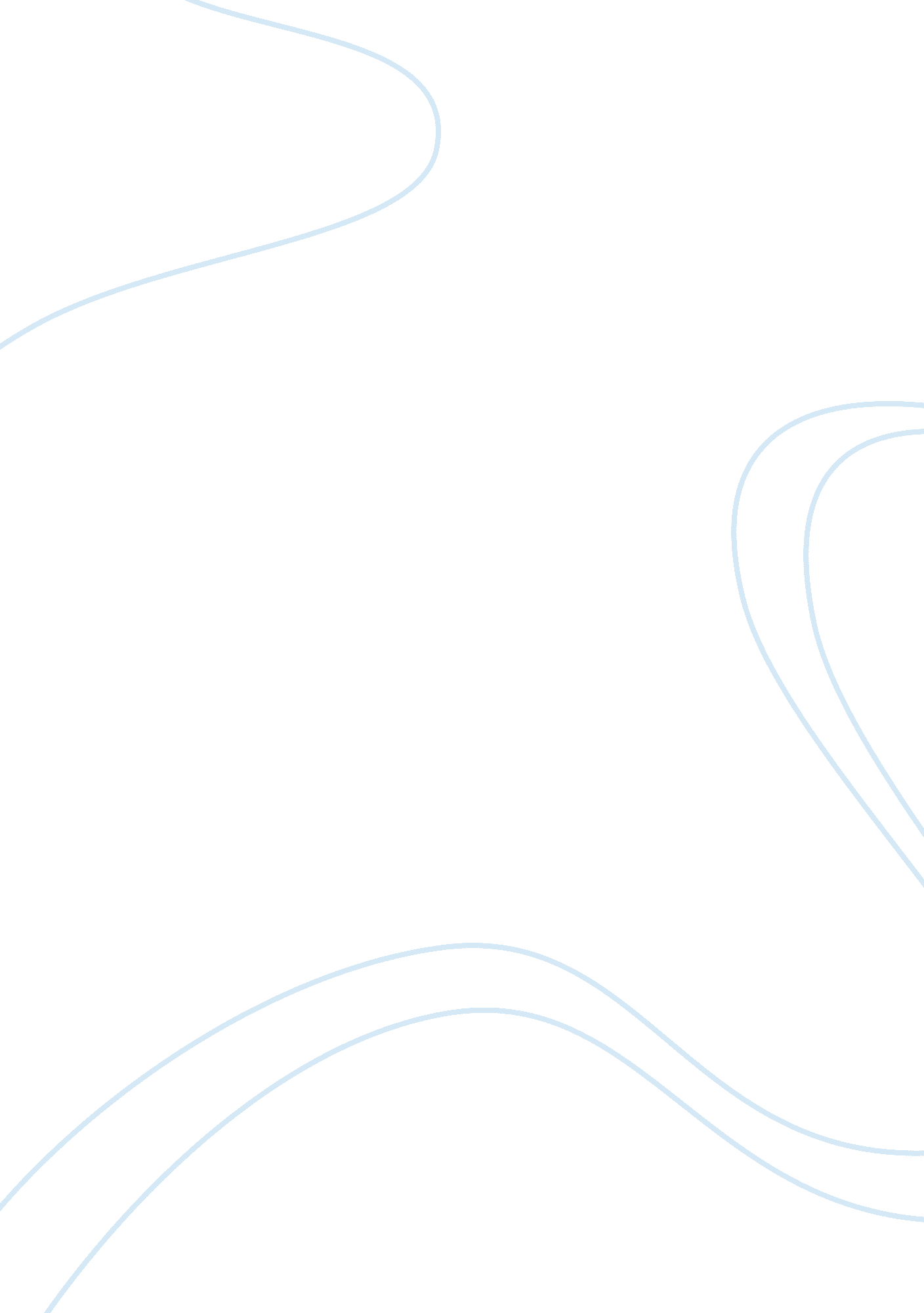 Political pr essayPolitics, Democracy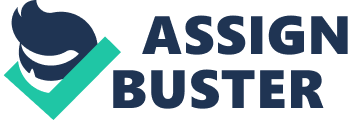 This practice is useful to inform customers, investors, employees and stakeholders about the products and the political changes and its relevant information. Advertising is part of Public relation Practices through which the message is conveyed about the product to the customer. In media, the mark is only the viewers (Bannered, 2001 In public relation vocation it is significant to know the designing of thecommunication; through this the PR knows how to write the speech for the company head for the conference held in the public and for the organizations speaker. Political Participation issue The difficulty of unconcerned political participation can be abstracted as equally a source and as a result of lots of the appraisals of democratic ileitis. Public relations practice is ordinarily seen as an ill-disposed methodology described by rivalry, clash, and force battles among chosen delegates. The manifestation of agent majority rule government is regularly joined with a thought of national political support that principally incorporates voting in races. In its available structure, on the other hand, agent majority rule government regularly prompts choices " for the numerous being made by a couple of" that incidentally (or not) under-speak to minority (race, class, sex, and so on. ) investments. The majority of Public relation refashions experience the heave of two essentially diverse advances to public relation practices. One is derived from the marketingphilosophyof the private segment; moreover the further stays to the conventional perception of the PR (Public relations) practices like a district record, information warehouse, plus foundation stone of democracy. Assessment of Public relation professionals undertaking declarations substantiates that, whereas most Public relation practices operate someplace among these two limits, hardly any have the same opinion on the clear-cut principle of the Public elation practices (De Button, 1997). An alternate discussion liberated declaration of thoughts- urban PR-? in case, its democratic character had been tested by the relentless infringement of personal investments in the past public coliseums plus with the wish of the public for forbidden and protected relations. Stashers characterizes PR as " a situation for level headed discussion, the activity ofcivil rightsas residents, and a relation in which the individuals of various foundations are able to take care as an issue" (Stashers & Thompson, 1997). Genuine PR likewise possesses a soaring level of charge f the user, and is not eased by company or management impedance. The decay of public relations is capable of being followed to similar overall patterns like government rationalizing development of communal force, and the data plus correspondence engineering upheaval. Monetarily strapped urban areas can't stand to keep up public conveniences, for example, stops, and reach rely on upon the private segment to load the crevice. Community squares and shopping centre are in fact PR nevertheless they assimilate with the personal domain. People encompass the right to bar some parts Of inversion with the community. Individuals are greeted provided they are operational, shopping, or consuming there, yet utilization of this kind of liberty isn't a privilege, however a benefit. The prerequisite that this kind of relations is together productive and safe has prompted an interest for aggregate administration and illicit conduct, which blocks biased movement and demoralizes the public measurement of the gap (Midshipman, 1999). It additionally estranges plus debilitates a feeling of having a relation as well as group for huge fragments of civilization. Our expanding inclination for retention and safekeeping " decreases communal communication as well as differing qualities, but in light of the fact that outsiders of contrasting ages, classes, traditions, sexual orientations, and beliefs have a smaller amount of chance to blend in the identical substantial relations" (Luckier & Hopkins, 2002). The trouncing of municipal liberty and the consequential absence Of uncased communal relation is harming to a democracy. In what capacity would people be able to create resistance and acknowledgement of contrast in an inexorably different society without procurement of relationship alluding for democratic mixing? In what capacity will the public erudite domain be managed and created if there are no physical relations to help it? These are discriminating concerns during a time of fast changes in electronic correspondence, capable weights towards customer independence, and expanding aberrations in riches and right to use the data (Greenshank & Workpeople, 1995). Listening to the conclusions of others, paying attention to knowledgeable, expressive presenters on different communal and political fears, exposing our perspectives in a community discussion this eye-to-eye operation powers people in assuming liability intended for their assumptions, as well as to stick to guidelines of common conduct. By taking part completely in these exercises, people set up their personalities to settle on educated decisions regarding which they choose, what they help, and how they help communal pondering. Communal existence is delivered moreover replicated by communal practices that become known in particular spots public talk with the public relations is positively a kind of those persisting as well as fruitful community practices" (Luckier & Hopkins, 2002). It possesses uncommon intending to its clients, who embrace " a profound feeling of spot connection: this kind of relations is a piece of their group, some piece of their communal and social structure". Public relations give safe relationship to free public dialog they " scatter data so the community can take part in the procedures of administration they are like social occasion places for the group to impart investments and issues In due course, talk among educated natives guarantees common society. This guarantees the flexibility to peruse, to inspect, converse, moreover to partake" (Crania, 2001). Public discourse can enhance as opposed to just occupy us since existence. Since governments keep away from their democratic based obligation to give the relations that form a genuine public domain and like amendments to innovation and data conveyance both section the public domain plus utmost public talk, Pros-? fair, available, constructive, and sustaining can stride into give the spot to group cooperation that reasoning individuals long for. A pledge by public relations to hand out this key part of just life will require a lobbyist, instead of impartial, political standpoint and a reconsidering of these raciest' undertaking. Nationality in addition to " The Public" in Public Relationships A powerful democracy is established in great citizenship. Citizenship qualifies one for taking part in community issues and chooses the destiny of the group, moreover it supposes ability to maintain the public relationships where these political and communal concerns are examined and determined (Stashers & Thompson, 1997). In antiquated Greekculture, governmental issues were concerned with organization as well as " with teaching the native as an issue being which created the ability to do something in the communal concern" (Booking, 1987). Nationality obliged an imaginative incorporation of the single person into his surroundings, requesting a basicpersonalityand a solid feeling of obligation. The Athenians accepted that brilliance in public living was as critical to one's nature advancement as greatness in personal life, and a resident ought to be there as an advantage for general public, group, as well as his relations and companions (for all time " his," lamentably; Athenian residency prohibited ladies) (Booking, 1987). Habeas abstracted two different planets in present day society and guessed that the framework focused around the emends of matter generation progressively meddles with and misshapes the informative action in which the quest for learning and moral comprehension happens (the life humanity) (Barrater 1991). His hypothesis is supported as community circle exercises are debarred as of popularized public relationships. In shopping centre, some indication of opinionated action distributing handouts, political exchanges and addresses, voter enrolment can prompt the removal of the individuals included. Lawful difficulties to these activities of shopping centre holders have once in a while been fruitful (Bannered, 2001). A lot of people supposed " public" relation zones, for example, shopping Centre confront the meaning Of who comprises " the public. " These areas are frequently devised situations that " make a dream of public territory, from which the dangers and vulnerabilities of ordinary life are deliberately altered out" (Bannered). The " dangers" may incorporate individuals, for example, beggars, the metropolitan poor, the down-and-out, youth, and non-traditionalists of different hoops. In People's Park in Berkeley, on " The mount" in stone, in Vancouver, in Los Angels, and in Manhattans South Street Seaport, specific gatherings were focused meant or avoidance as of a PR. These activities spoke to an endeavourer to rethink nationality focused around the ethical prerequisite that parts of this kind of gatherings have to take part properly and accordingly " gain" their municipal privileges. The battle in People's commons has been among the college and the recreation center's down-and-out populace. Given that an understudy challenge in 1969, the recreation centre had worked as an issue public freedom, exempt corporate or state management, plus an essential image of opinionated force. At that point, in 1991, the college chose to put volleyball routs in the commons to be useful for the students plus different parts of the community; tragically, the location they decided to change over into a spare time range had been the conventional spot intended for shows and political arranging plus the spot where numerous vagrants rested. This focal territory, which incorporated the liberated visualization stage, was " a political area that supported unmediated connection," a spot wherein vagrants could make them noticeable and listened, could assert a few public areas, and accordingly turn into an authentic piece of the public circle. The Park " gave he space to speaking to the authenticity Of vagrants inside 'the public"' (Mitchell, 1995). South Street Seaport in Manhattan, an exclusive business range, tries to maintain the " public relations" of its previous inhabitant, an exhibition hall, yet is intentionally restrictive. It avoids the down-and-out populace that involves the close-by region somewhat by its plan yet fundamentally by the utilization of private police energy. Despite the fact that it is not expressed expressly that vagrants are not greeted, furnished police force are adequately scary vicinity to avoid them (Defiles, 1997). In L. A. Vagrants are starved of a public area as well as spots to sit-? recognized by William White as the mainly vital element for an effective public area-? public toilets, and also public consumption wellsprings (Davis, 1992). Indeed limitations on vagabonds rethink citizenship and the utilization of community territories for building relations. Nathalie Des Rosier calls attention to the incongruity of Vancouver begging local laws " in another liberal express that accentuates insignificant obstruction in privatemoneyrelated exchanges. " The purpose behind these confinements needs to do with the propagating of public regions ND the " ethical tensions over destitute cash, expecting that destitute use cash On liquor, tobacco, and illicit medications. By making ordinances focused around negative generalizations, we are fortifying " an elimination manifestation of nationality established in social worries regarding public areas" (Des, 2002). Stashers depicts the degree to which the industry group of " The mount," a college locale in Boulder, were there to confine enter to a gathering of " counter-civilization early stages" subsequent to an especially rough episode. Different people attempt to take care of the issue with no incorporating the adolescent in their exchanges. The vendors had needed to benefit from the bohemianenvironmentof the area without needing to countenance the bohemians. They endeavourer on the way to depict a piece of the public area, I. E. , the alley, to which these youngsters would have be allowed to enter and, in doing in this way, " endeavourer to make another public to which countercultures gatherings don't have a place" (Stashers & Thompson, 1997). Contradicting to PR " both cause to be imperceptible that are excluded plus fortifies that imperceptibility through permitting those lilt-in to fondle that they compose the whole community" (Defiles, 1997). This refusal helps the expanding underestimation of the underprivileged and the dispossessed and estranges those individuals, for instance, political campaigners, who don't comply with the regulated business perfect of purchasers from inside particular focused on ways of life. Not including of specific groups is established in the presumption that they Will act in an illicit, debilitating or overall wrong way, subsequently heading out clients and restricting open doors for business. In spite of the fact that people ought to e careful regarding following up on the desire of improper direct instead of real terrible conduct, they must admire individuals' sympathy toward their safekeeping. The vicinity of positively undermining people will restrain public cooperation of the more powerless parts of society, for example, ladies and the aged. Incomprehensibly, their pulling out debilitates the group, reduces personal satisfaction, and reinforces the prospective for confusion (Des, 2002). Kristin Day examines alarms ladies boast with Pros and proposes that the off-scrutinized qualities of personalized relations like shopping centre by ay of their attention on utilization, relaxation, safekeeping and restricted conduct and configuration possibly will be well thought-out as great at the time of inspecting ladies' encounters. She outlines the way the characteristics of a genuine public discussion general admittance, democratic blending amongst outsiders, and liberated trade of perspectives and data don't essentially encourage ladies' interest. Access is regularly restricted by a lady's obligations regarding home and youngsters. Blending" regularly implies men are eyewitnesses, ladies are watched; ladies are likewise debilitated from approaching outsiders for wellbeing reasons. What's more ladies might be constrained to direct their perspectives and conduct to adjust towards a ladylike perfect. Amusingly, of the main five " PR" ranges wherein ladies thought they had a feeling of being agreeable, the main genuine public area Was the communal library (Day, 1999). The ordinarily had a view Of the library as an issue and well thought-of spot was affirmed by Luckier with Hopkins in their investigation of significant libraries in Toronto plus Vancouver. They established that " agreed the soaring number and differing qualities of library linens consistently, no doubt both of these libraries are amongst the most secure public areas in their separate urban communities. " This penchant of wellbeing didn't rely upon vicinity of safety employees and reconnaissance cams to the degree that on the supporters themselves: " the clients have been generally policing toward oneself: they hold one another under wraps. " The public library, hence is qualified as an issue" " public space for relationship fabricating likewise (Luckier & Hopkins, 2002). Conclusion To fight the slaughter of public area and absence of urban commitment, People need to reconstruct communal agenda and re-establish the idealistic organization of Pros. A kind of approach to accomplish this is to bestow a congregation to public talk. A PR constructing by method for libraries is liberated, non-condemnatory, and out of harm. It is open nighttimes and weekends, halfway found, release to each and every group, financial foundations, political and gender introductions, and diversions. It is a genuine public area and a perfect circumstance for outflow of assorted presumptions on opinionated and societal topics. 